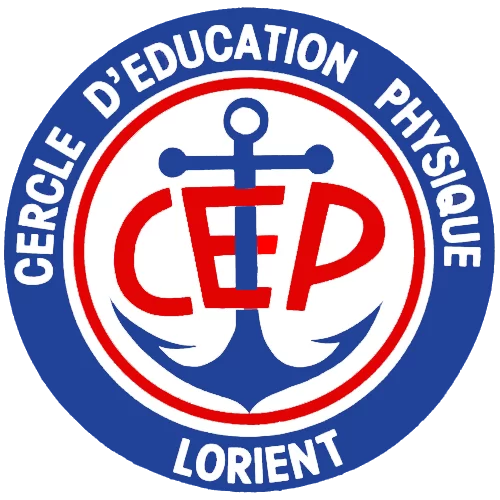 Organisateur : Association CEP Football club LorientAdresse : Rue Alfred Dreyfus      56100 Lorientenvoyé à l’adresse uniquement par voie postale :  troc et puces CEP Lorient 			 LD Kerousse 			 56530 QuévenATTESTATION - INSCRIPTION VIDE-GRENIERSPersonne morale (et/ou professionnel)se déroulant le 18 Juin 2023 à : Centre Loisir du Ter Je soussigné(e),Nom : .................... Prénom ......................Représentant la Société/Association/., (Raison sociale) : ........................N° de registre du commerce/des métiers : ................. de .............dont le siège est au (adresse): ......................................ayant la fonction de : ....................... dans la personne morale.Adresse du représentant : .......................................CP ....... Ville .....................................Tél. ............ Email : ............................Titulaire de la pièce d'identité N° .............................Délivrée le ................. par ..................N° immatriculation de mon véhicule : ..............................Déclare sur l'honneur :Etre soumis au régime de l'article L 310-2 du Code de commerce.  OUI   NON*Tenir un registre d'inventaire, prescrit pour les objets mobiliers usagés (Article 321-7 du Code pénal)Fait à ............. le ..................Signature Ci-joint règlement de ______ . pour l'emplacement pour une longueur de ______ mètre(s)  8€ les 2 mètres + 2€ la table (optionnel) stationnement derrière le stand possible à partir de 4 m linéaire.*Attestation devant être remise à l'organisateur qui le joindra au registre pour remise au Maire de la Commune d'organisation.